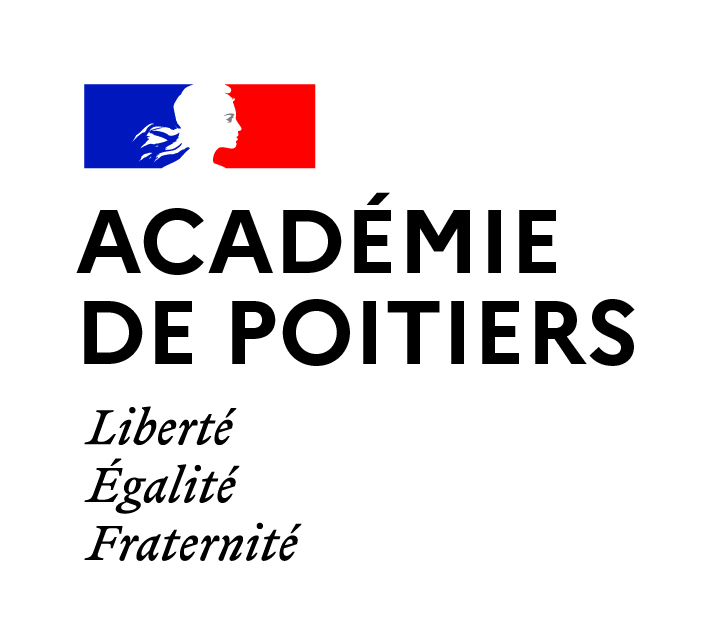 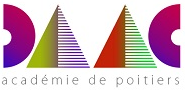 candidature « histoire de bahuts »EtablissementPorteur du projetProjet « Histoire de Bahuts »Budget prévisionnelJoindre le RIB de l’établissement (format IBAN et BIC).Les devis des intervenants doivent être annexés au budget prévisionnel. NomAdresseN° RNEAdresse mailNom PrénomDisciplineAdresse mail académiqueAutres personnels impliquésTitre du projetNiveau(x) concerné(s)Nombre d’élèves touchésProblématiqueDescriptif rapide du projetVolet « Recherche »Découverte de l’histoire et du patrimoine du lycée au travers d’archivesVolet « Création artistique »Volet « Médiation »Ouverture lors des Journées Européennes du PatrimoineActivités ou animations proposées au public Intégration dans les enseignements disciplinaires, et/ou les enseignements transversaux (ex : EMC)Insertion dans le parcours citoyenDépenses :Dépenses :Financement :Financement :Nature :Montant :Nature :Montant :Total :Total :Total :Total :Avis du chef d’établissement